                  Restaurant scolaire      Le Brillat Savarin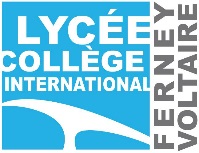 Menus de la semaine Lundi 5 octobre   Salad’bar /assiette de pâté de croûte  /salade de montagne /betterave rouge /salade verte  Burger de veau   /poisson à la provençale   /rôti de porc    Coquillette /brocolis    Buffet du berger Compote /Fruits    Mardi 6 octobre    Salad’bar / Assiette de saucisson à l’ail /salade de la mer  /salade strasbourgeoise/  Salade verte Emincé de poulet   /cœur de merlu  /steak         Semoule  / courgette   Buffet du berger Crème dessert  /fruits Mercredi 7 octobre    Salad’bar / assiette de salami /salade fraicheur /trio de choux /salade verte Osso bucco de dinde  /paupiette de saumon /joue de porc  Pommes de terre boulangères /gratin de carottes  Buffet du berger Compotes  /fruits Jeudi 8 octobre Salad’bar /assiette de jambon de pays /salade océane/salade coleslaw /salade verte  Bœuf bourguignon   / poisson bordelaise /cuisse de canette Macaroni / haricots verts Brownie   /Buffet de fruits  Vendredi 9 octobre  Salad’bar /jambon blanc/salade du chef /carottes râpées  /salade verte Cordon bleu /poisson pané/steak de porc Riz  /ratatouille Buffet du bergerCocktail de fruits   /fruits 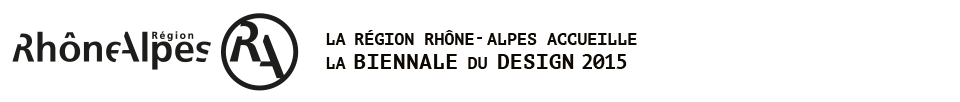 